February 5th, 2023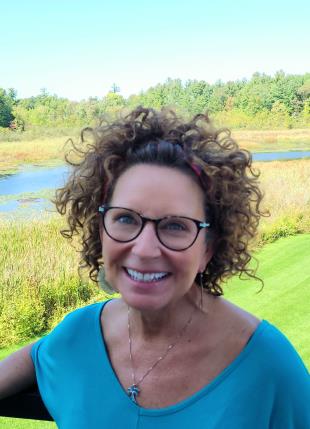 Hello Friends and Neighbors,Do you like magic tricks? Like…now you see it, now you don’t??? I think Mother Nature has been practicing her magic on us all winter long! Literally, in the blink of an eye she performed magic you only see on America’s Got Talent!!! Frozen lakes-BLINK-open water…blizzard-BLINK-green grass…40 degrees-BLINK-10 degrees! MY BLINKING HEAD IS SPINNING!!! Now I know why she invented the phrase: Here today, gone tomorrow! She may keep us guessing when it comes to the weather, but I won’t keep you guessing when it comes to your community. I have never been good at magic and find it much less stressful to take the “What you see is what you get” approach. I sincerely hope over the last year you have found the President’s Corner to be entertaining (maybe just a little??) and informative. My goal has been to be open and transparent, all the while keeping you comfortably apprised of what is going on in our five lakes community. We are incredibly fortunate to have so many social events and activities that you can choose to participate in as well as a Board that is making sure the lakes stay safe, clean and stocked with fish! We have a great relationship with PLM, the company that handles weed control and lets us know when and if we have problems that need to be addressed. We also maintain open communication with both Spencer Township and Oakfield Township for multiple reasons. We work hand in hand with both Camp Concordia and Camp Greenwood to be sure you can launch your boats and we can utilize their facilities for many of our events as well as support their activities and general needs. But most importantly, the WCLA Board and our Administrators are always working together and looking out for the best interest of the lake association members…that’s all of YOU! There is nothing magically about the process of organizing events, dealing with tough issues and trying to be sure we are funding events appropriately and being fiscally responsible. But this Board is doing it and doing it extremely well. Our association funds are strong thanks to your ongoing memberships and donations and the Boards level headed approach to spending. All that to say…go ahead and BLINK! Spring will be here soon; you will be back on your boats catching fish (because you sure can’t get out there now!) and the sun will rise to warm your face and fill you with vitamin happiness…all in the blink of an eye I guess the world is full of magic after all….That’s all for now! Respectfully,Wendi DavidsonWCLA PresidentNow for your updates on Past, Upcoming Events, Other Stuff and The Healthy Recipe!Past Events:January Social Dinner was too FUN!! We hogged out at Hop Hog and laughed until we cried! Hilarious stories were shared and great food was enjoyed by all. This is such a great way to get to know your neighbors and get out of cooking for the night! February Kids/Family Pre-Superbowl Weekend Wild and Crazy Winter Sledding and Tubing Party was sadly cancelled.  You know that magic trick I mentioned at the beginning of this Corner? Yeah, well, the weather was a little too tricky to be sure we would have solid ice. We put safety first and decided it was too risky for the quads to pull kids on potentially thin ice. Sorry Kids!!! But…If you have ideas for another kid’s event, please let me know at davidsonwendi@gmail.com or (616)799-0412.Upcoming Events:Now is your chance…if you missed out on the January Social Dinner no worries! Join us at El Rancho on Wednesday, February 22nd at 6pm because it’s… BURRITO AND MARGARITA TIME!!! Come join your neighborhood friends for some delicious food, belly laughs and great stories.  Guaranteed to be a great night out for everyone! PLEASE RSVP to Nan Holmes at holmes.nanette@gmail.com or (616)213-8247.Camp Greenwood Ice Fishing Competition WEATHER PERMITTING!!! Saturday, February 25th from 9-3pm. If you’re a fisherman, this is right up your auger hole! See the flyer in the January Waterline for details or contact Camp Greenwood at office@campgreenwood.org . This is your chance for bragging rights if you catch the BIG ONE!!!Next Board Meeting: February 28th at 6:30pm at Wendi Davidson’s house: 13337 Oakcrest Ave Next Waterline: May 2023: If you have ideas for articles or would like to write an article for the Waterline please contact Wendi at davidsonwendi@gmail.com. If you would like to advertise your business in the Waterline for FOUR ISSUES (and it will also be on the website), contact Bruce Veldman at bruceveldman@gmail.com. An awesome way to get your business out there to the lake association and beyond!Other Important Updates:Nobody was “board” at the January Board meeting! Phil and Denise Sliva have been busy welcoming five new families to our lake community. Jason from PLM gave us valuable information on the lakes and weed treatments. The Stacey Road Project was discussed and later follow up gave us reassurance that the project went well and the water we see flowing is what is supposed to happen. No trespassing signs are up at the Camp Greenwood property by the McClain bridge to deter people from coming on the lakes through that area. Plans are getting underway for a summer golf event and kayak event; more to follow. Lastly, the beavers seem to have been dealt with… for now at least!We have some new Administration members on our WCLA Administration Team and they are working hard at learning their roles. A big thank you to Angie Peterman, Aarron Antcliff for volunteering their time and expertise to make sure you are all kept up to date on lake events and information via email blasts and Facebook. Big thanks to Jake Dayringer for stepping up to be the Editor of the Waterline. Also, thank you to our current team members, Bruce Veldman and Kris Ferguson for taking on some very important extra responsibilities with memberships. We thank you for your patience as they navigate the “how to’s” on the many important responsibilities they have assumed.IF you know of new families on our lakes, please let our new Welcome Team, Phil and Denise Sliva know so they can welcome them properly! Contact Phil Sliva at philsliva@chartermi.net or (616) 970-2273.Boater’s Safety Class: This is an ongoing opportunity to receive an Amazon gift card for $15.00 to anyone age 12-20 who completes the Boater’s Safety Course anytime, all year long!!! You can be a kid or young adult that lives on the lakes, or grandkid to someone who is a paid member of the lake association and take this course online at your convenience anytime throughout the year!! Just email a copy of your completion card to davidsonwendi@gmail.com and you will receive your gift card. It’s so easy and important so take advantage of it and help keep our lakes safe! Click on this link to begin your Safety Course online: https://www.boat-ed.com/michigan/The Meal Train is always available to help you in the event of illness or injury. Your friends and neighbors are here to help! Please contact Mara Iteen at Iteenmm@yahoo.com or text 616 255-6081. Even if you only need a few days of meals, the Meal Train is here for you! Also…. if you want to be a part of the Meal Train to provide meals, please let Mara know. This is how you get on the list to help when families are in need. Thank you, thank you, thank you!SHARING IS CARING! If you have anything you would like to share such as ideas for social events, healthy recipes, lake concerns, or you simply want to listen to what the board is up to in person; you are encouraged and more than welcome to contact me, your Lake Representatives, or come to the Board meetings. We are always happy to see some new (and old) faces at the Board meetings!Thank you to all who are willing to volunteer their time, ideas and input into everything we do for the community. This is what makes our lakes the BEST PLACE TO LIVE! Officers, Lake Reps and Administrators for the 2023 year can be found on the WCLA website: https://woodbeckchainoflakes.com. Board Meeting Minutes are uploaded to the WCLA Website for your late-night reading pleasure! https://woodbeckchainoflakes.com.2023 Membership Dues: Don’t forget to pay your dues for the FY2023 year please. It’s only $40.00!!! A small price to pay to keep our lakes safe, our fish plentiful and support the fun events we want everyone to enjoy! You may pay online at https://woodbeckchainoflakes.com/pay-dues or pay by mail.  Please remember to RSVP for events, this really helps us make sure we have enough seating or food/supplies for everyone. Healthy SUPERBOWL Recipe-ENJOY! (Good Housekeeping)Thai Turkey Lettuce WrapsIngredients2 medium bell peppers, seeded and chopped1 tbsp. vegetable oil3 cloves garlic, chopped1 lb. ground turkey2 tbsp. fish sauce1/4 c. packed fresh cilantro, chopped1/4 c. packed fresh mint leaves, chopped3 tbsp. lime juice1/2 tsp. sugarLettuce cups and Sriracha Hot Sauce, for servingStep 1 In a 12-inch skillet on medium-high, cook bell peppers in vegetable oil 3 minutes. Add garlic; cook 30 seconds. Add ground turkey and fish sauce. Cook 5 minutes, breaking up meat.Step 2 Stir in cilantro, mint leaves, lime juice and sugar. Serve in lettuce cups with Sriracha hot sauce, if desired.Nutritional information (per serving): About 250 calories, 24 g protein, 8 g carbs, 13 g fat (3 g saturated fat), 2 g fiber, 680 mg sodium